PUBLIC NOTICE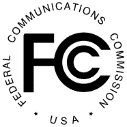 DA 18-413Released:  April 24, 2018CONSUMER AND GOVERNMENTAL AFFAIRS BUREAU Announces Comment Dates FOR REASSIGNED NUMBERS SECOND FNPRMCG Docket No. 17-59Comment Date:  June 7, 2018 Reply Comment Date:  July 9, 2018 On March 22, 2018, the Commission adopted a Second Further Notice of Proposed Rulemaking that proposes to address the problem of unwanted calls to reassigned numbers by ensuring that one or more databases are available to provide callers with comprehensive and timely information to discover potential number reassignments.  The Reassigned Numbers Second FNPRM sets deadlines for filing comments and reply comments at 45 days and 75 days after publication in the Federal Register, respectively.On April 23, 2018, a summary of the Reassigned Numbers Second FNPRM was published in the Federal Register.  Accordingly, comments will be due June 7, 2018, and reply comments July 9, 2018.  Complete comment filing instructions are set forth in the Reassigned Numbers Second FNPRM and the Federal Register.	For further information, contact Josh Zeldis, Attorney Advisor, Consumer Policy Division, Consumer and Governmental Affairs Bureau, at (202) 418-0715 or josh.zeldis@fcc.gov.